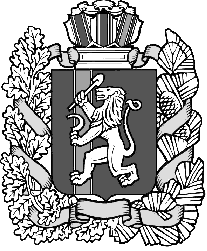 Нижнетанайский сельский Совет депутатовДзержинского районаКрасноярского краяРЕШЕНИЕ с. Нижний Танай01.08.2018 г.                                                                                    №16-64РО введении на территории Нижнетанайского сельсовета Дзержинского района Красноярского края земельного налогаВ соответствии с Федеральным законом от 06.10.2003 г. № 131-ФЗ «Об общих принципах организации местного самоуправления в Российской Федерации», Налоговым кодексом Российской Федерации,  руководствуясь ст.20 Устава Нижнетанайского сельсовета, Нижнетанайский сельский Совет депутатов РЕШИЛ:1.Ввести на территории Нижнетанайского сельсовета Дзержинского района Красноярского края земельный налог.2.Установить следующие ставки земельного налога:2.1.В размере 0,165 % в отношении земельных участков:- отнесенных к землям сельскохозяйственного назначения или к землям в составе зон сельскохозяйственного использования в поселениях и используемых для сельскохозяйственного производства;- в размере 0,3  процента в отношении земельных участков:- занятых жилищным фондом и объектами инженерной инфраструктуры жилищно-коммунального комплекса (за исключением доли в праве на земельный участок, приходящейся на объект, не относящийся к жилищному фонду и к объектам инженерной инфраструктуры жилищно-коммунального комплекса) или приобретенных (предоставленных) для жилищного строительства;- приобретенных, (предоставленных) для личного подсобного хозяйства, садоводства, огородничества или животноводства, а также дачного хозяйства- ограниченных в обороте в соответствии с законодательством Российской Федерации, предоставленных для обеспечения обороны, безопасности и таможнях нужд;2.2.В размере  1,5 %  в отношении прочих земельных участков.3.Установить следующие налоговый, отчетный периоды  и сроки подачи налоговой декламации, порядок и сроки уплаты земельного налога:3.1. Налогоплательщики-организации: налоговым периодом признаётся календарный год, по истечении налогового периода предоставляют в налоговый орган по месту нахождения земельного участка налоговую декларацию по налогу и оплата налога не позднее 1 февраля года, следующего за истекшим налоговым периодом.4.Установить, что документы, подтверждающие право на уменьшение налоговой базы в соответствии с пунктом 5 статьи 391 Налогового кодекса Российской Федерации, представляются в налоговые органы налогоплательщиками не позднее 1 февраля  года, следующего за истекшим налоговым периодом. В случае возникновения (утраты) до окончания налогового периода права на уменьшение налоговой базы, документы, подтверждающие данное право, предоставляются в течении 10 дней со дня его возникновения (утраты).5.Обязанности по уплате налога прекращаются:- с уплатой налога в случае, предусмотренных настоящие Кодексом;- со смертью физического лица – налогоплательщика или объявлением его умершим в порядке, установленном гражданским процессуальным законодательством РФ;- с ликвидацией организации-налогоплательщика после проведения всех расчетов с бюджетной системой РФ;- возникновение иных обстоятельств, с которыми законодательство о налогах связывает прекращение обязанности по уплате соответствующего налога.6.Установить следующие  налоговые льготы:6.1.Освобождаются от налогообложения следующие категории налогоплательщиков:-.Организации -  в отношении земельных участков, занятых государственными автомобильными дорогами общего пользования. - Органы исполнительной и законодательной власти края, органы местного самоуправления в отношении земельных участков, предоставленных для обеспечения их деятельности;- Некоммерческие организации культуры и искусства, образования, физической культуры и спорта, здравоохранения, социального обеспечения, финансируемые из бюджета, в отношении земельных участков, используемых для обеспечения их деятельности; - Организации и учреждения уголовно-исполнительной системы Министерства юстиции Российской Федерации - в отношении земельных участков, предоставленных для непосредственного выполнения возложенных на эти организации и учреждения функций;-Организации религиозные  - в отношении принадлежащих им земельных участков, на которых расположены здания, строения и сооружения религиозного и благотворительного назначения;- Общероссийские общественные организации, инвалидов (в том числе созданные как союзы общественных организаций инвалидов), среди членов которых инвалиды и их законные представители составляют не менее 80 процентов, - в отношении земельных участков, используемых ими для осуществления уставной деятельности;- Учреждения, единственными собственниками имущества, которых являются указанные общероссийские общественные организации инвалидов, - в отношении земельных участков, используемых ими для достижения образовательных, культурных, лечебно-оздоровительных, физкультурно-спортивных, научных, информационных и иных целей социальной защиты и реабилитации инвалидов, а также для оказания правовой и иной помощи инвалидам, детям-инвалидам и их родителям;- Участники гражданской войны, Великой Отечественной войны, и других боевых операций по защите СССР из числа военнослужащих, проходящих службу в воинских частях, штабах и учреждениях, входивших в состав действующей армии и бывших партизан, а также ветераны боевых действий;- Физические лица, относящиеся к коренным малочисленным народам Севера, Сибири и Дальнего Востока Российской Федерации, а также общины таких - народов - в отношении земельных участков, используемых для сохранения и развития их традиционного образа жизни, хозяйствования и промыслов.7.Считать утратившим решение Нижнетанайского сельского Совета депутатов от 29.04.2015 г. № 58-159р «О введении на территории Нижнетанайского сельсовета Дзержинского района Красноярского края земельного налога», решения Нижнетанайского сельского Совета депутатов от 27.04.2016г. №5-19р; от 20.12.2017 № 13-52р; от 23.03.2018 №14-55р «О внесении изменений в Решение Нижнетанайского сельского Совета депутатов № 58-159 р от 29.04.2015 г.  «О введении на территории Нижнетанайского сельсовета Дзержинского района Красноярского края земельного налога».8.Контроль за исполнением данного Решения оставляю за собой.9.Решение вступает в силу  со дня его официального обнародования  и распространяется на правоотношения возникшие с 1 января 2018 года.Председатель Совета депутатов                                               Н.И.Марфин. 